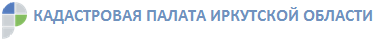 В Иркутске пополнилось количество объектов культурного наследияСведения о двух объектах культурного наследия регионального значения внесли в 2019 году в реестр недвижимости. В Кадастровой палате Иркутской области рассказали, о каких зданиях речь.Это «Городской амбар с навесом на каменном подвале» по адресу улица Дзержинского, 62 и «Доходный дом дворянки П.Е. Иодловской, 1900-е гг.» – улица Красноармейская, 12.Ранее в реестр недвижимости были внесены сведения о следующих объектах культурного наследия: здании «Губернское казначейство», зданиях областного художественного музея и авиационного техникума, двух архитектурных ансамблях по улице Карла Маркса, административном здании по улице Писарева, 13; здании «Дом Дубинского, гостиница «Коммерческое подворье», нач. ХХ в.» – улица Сухэ-Батора, 11.Здание «Губернское казначейство» построено в 1853 году под руководством архитектора Разгильдеева. В годы строительства оно примыкало к зданию губернского правления, которое было снесено, когда началось строительство Кафедрального собора. Сейчас адрес этого здания – улица Ленина, 1, в нем располагается министерство по молодежной политике Иркутской области.Здания областного художественного музея и авиационного техникума когда-то принадлежали первой в Сибири Губернской мужской гимназии. Из двух объектов старейший – помещение техникума: оно было построено в 1795 - 1799 годах для главного народного училища, впоследствии неоднократно надстраивалось и расширялось. Было передано под нужды мужской гимназии в 1805 году при ее создании. Когда этих площадей стало не хватать, под руководством архитектора Владимира Рассушина в 1899 - 1901 годах было построено соседнее здание. Сегодня в нем располагается Иркутский областной художественный музей имени Сукачева.Пресс-служба Кадастровой палаты по Иркутской области